- Семья Волковых в номинации: « Семьи счастливые моменты»Тема: «Семейные традиции»Название работы: «Крым»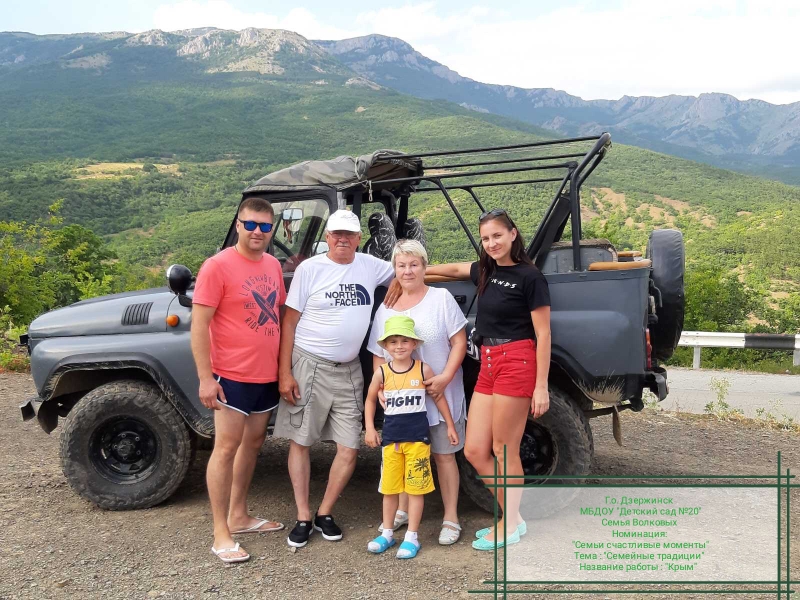 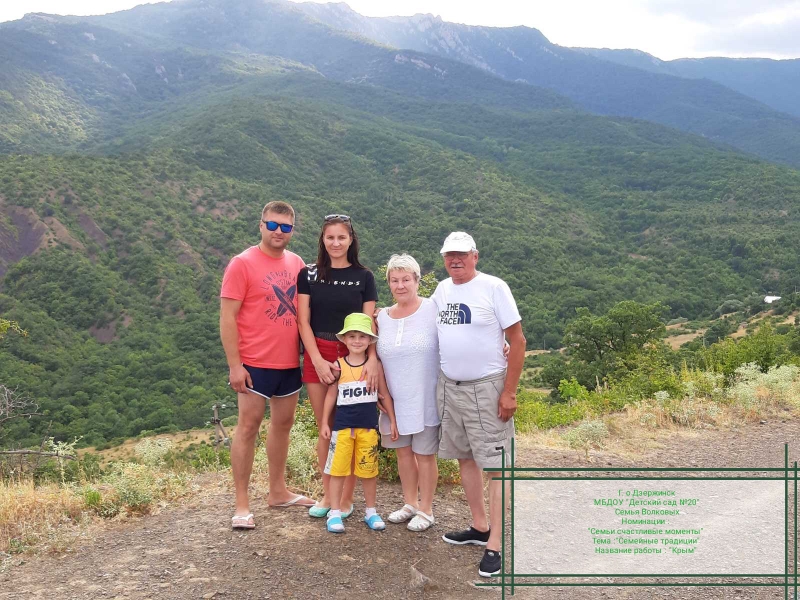 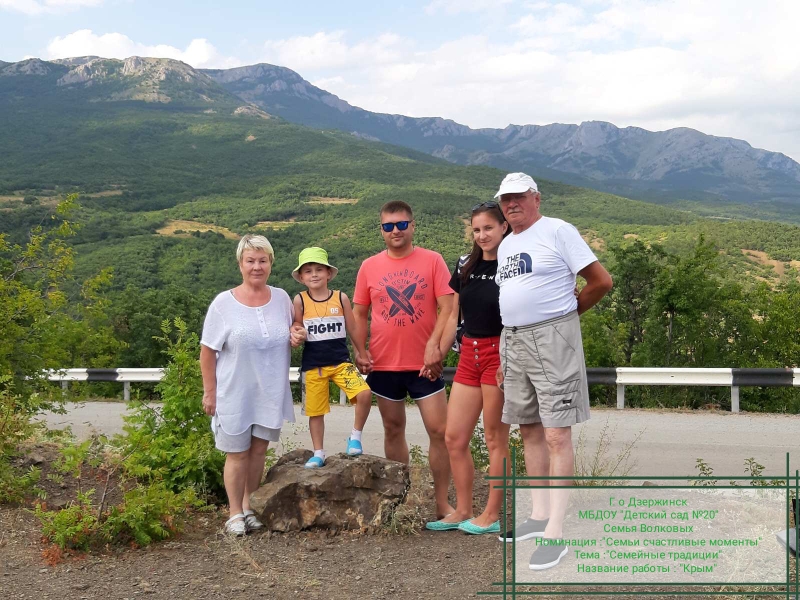 